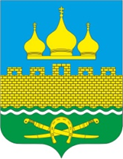 РОССИЙСКАЯ ФЕДЕРАЦИЯРОСТОВСКАЯ ОБЛАСТЬ НЕКЛИНОВСКИЙ РАЙОНМУНИЦИПАЛЬНОЕ ОБРАЗОВАНИЕ «ТРОИЦКОЕ СЕЛЬСКОЕ ПОСЕЛЕНИЕ»СОБРАНИЕ ДЕПУТАТОВ ТРОИЦКОГО СЕЛЬСКОГО ПОСЕЛЕНИЯРЕШЕНИЕ«О прогнозном плане приватизации муниципального имущества Троицкого сельского поселения на 2023 год и на плановый период 2024 и 2025 годов»Принято Собранием депутатовТроицкого сельского поселения                             			         	«07» июня 2023 г.	В соответствии с Федеральным законом от 6 октября  2003 года № 131-ФЗ «Об общих принципах организации местного самоуправления в Российской Федерации», Федеральным законом от 21.12.2001 № 178-ФЗ «О приватизации государственного и муниципального имущества», Решением Собрания депутатов Троицкого сельского поселения от 10.04.2023 № 93 «О порядке управления и распоряжения земельными участками, находящимися в муниципальной собственности Троицкого сельского поселения», руководствуясь Уставом муниципального образования «Троицкое сельское поселение», Собрание депутатов Троицкого сельского поселения РЕШИЛО:Утвердить Прогнозный план приватизации муниципального имущества Троицкого сельского поселения на 2023 год и на плановый период 2024 и 2025 годов согласно приложению. Условия приватизации муниципального имущества, указанного в приложении к настоящему решению, определяется Администрацией Троицкого сельского поселения.Настоящее решение вступает в силу с момента его официального опубликования (обнародования). Контроль за исполнением настоящего решения возложить на Чугуеву С.В.  – председателя постоянной комиссии Собрания депутатов Троицкого сельского поселения по бюджету, экономической политике, налогам и муниципальной собственности.Председатель Собрания депутатов –Глава Троицкого сельского поселения       	           Г.В. Туевс. Троицкое«07» июня 2023 года№ 99Приложение  к Решению Собрания депутатов Троицкого сельского поселения«О прогнозном плане приватизации муниципального имущества Троицкого сельского поселения на 2023 год и на плановый период 2024 и 2025 годов»от 07.06.2023 №99Прогнозный план приватизации муниципального имущества Троицкого сельского поселения на 2023 год и на плановый период 2024 и 2025 годовПрогнозный план приватизации (программа) муниципального имущества муниципального образования «Троицкое сельское поселение» на  2023 год и плановый период 2024 и 2025 годов (далее – План приватизации) разработан в соответствии с Федеральным законом от 21 декабря 2001 года N 178-ФЗ "О приватизации государственного и муниципального имущества", с требованиями Областного закона от 18 июля 2002 года № 255-ЗС «О приватизации государственного имущества Ростовской области».Раздел 1Основные направления реализации политики в сфере приватизации муниципального имущества Троицкого сельского поселения на 2023 год и плановый период 2024 и 2025 годов.	Основными задачами приватизации муниципального имущества Троицкого сельского поселения в 2023 году и на плановый период 2024 и 2025 годов, как части формируемой в условиях рыночной экономики системы управления муниципальным имуществом являются:-формирование доходов бюджета поселения;-передача не профильных объектов муниципального имущества специализированным организациям.Максимальная бюджетная эффективность приватизации каждого объекта муниципального имущества Троицкого сельского поселения будет достигаться за счет принятия индивидуальных решений о способе, сроке и начальной цене приватизируемого имущества на основании анализа складывающейся экономической ситуации, проведения полной инвентаризации и независимой оценки имущества.Планируемые поступления в бюджет Троицкого сельского поселения от приватизации муниципального имущества Троицкого сельского поселения предполагается обеспечить за счет:продажи муниципального имущества Троицкого сельского поселения;сдачи в аренду муниципального имущества Троицкого сельского поселения.Исходя из оценки прогнозируемой стоимости намечаемых к приватизации объектов, а также предполагаемых способов их приватизации в 2023 году ожидаются поступления в бюджет Троицкого сельского поселения сельского поселения доходов от продажи имущества не менее – 100 000  рублей.Раздел 2Перечень муниципального имущества Троицкого сельского поселения, приватизация которого планируется в 2023 году№ п/пНаименование муниципального имуществаМестонахождениеСроки приватизации, год/квартал1Сооружение электроэнергетики, сети электроосвещения с КН 61:26:0600014:2429, протяженностью 3152,0Ростовская область, Неклиновский район, с. Троицкое2023/2-4